Уважаемые жители Аскизского района!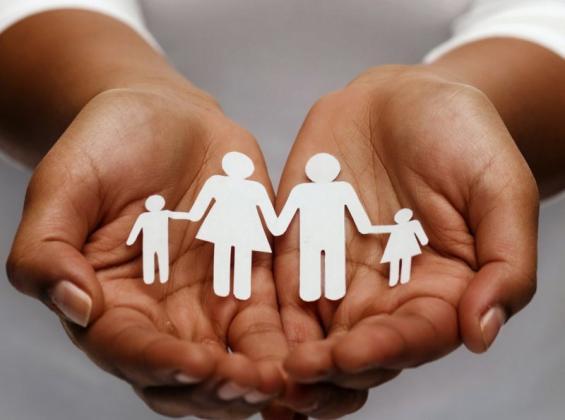 Информацию о местах сбыта наркотиков, организации наркопритонов, о фактах культивирования наркосодержащих растений можно сообщить 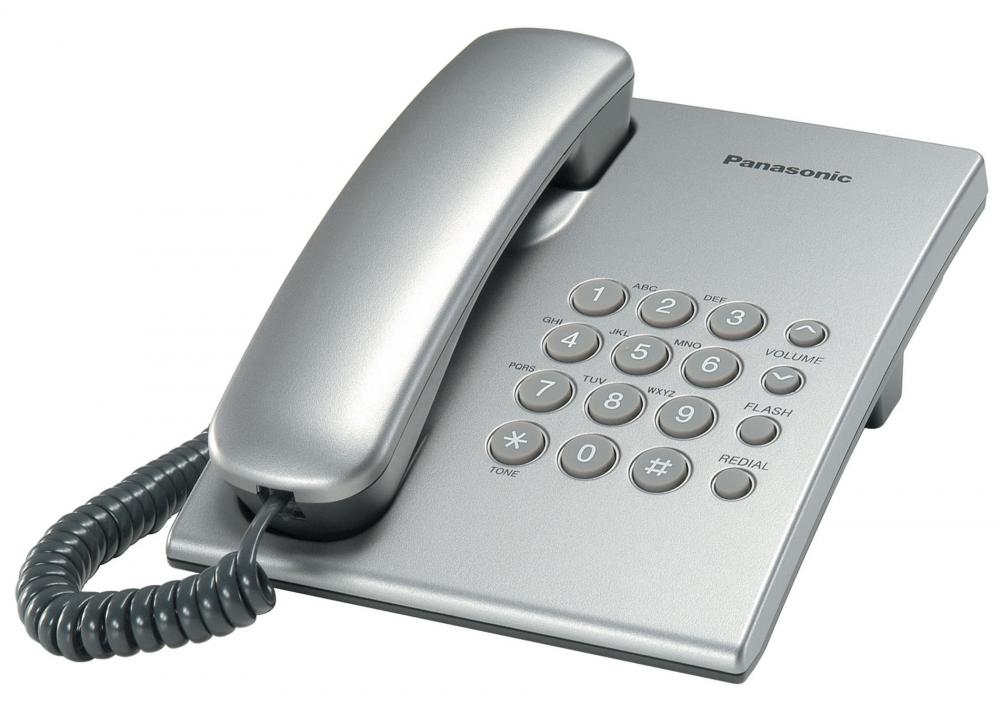 по ТЕЛЕФОНУ ДОВЕРИЯМВД по Республике Хакасия8(3902)23-68-88